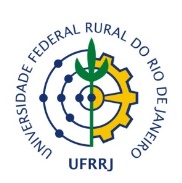 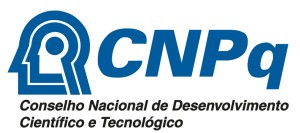 MINISTÉRIO DA EDUCAÇÃOUNIVERSIDADE FEDERAL RURAL DO RIO DE JANEIROPROPPG – PRÓ-REITORIA DE PESQUISA E PÓS-GRADUAÇÃONAAP – NÚCLEO DE APOIO A ADMINISTRAÇÃO E PESQUISAPrograma Institucional de Bolsas de Iniciação Científica - PIBIC e PIBIC-AfRECURSOEdital: Grande Área:Nome do Professor:CPF:E-mail:Código e Título do Projeto de Pesquisa:Título do Plano de Trabalho:Observações:O professor deverá remeter este documento preenchido para o e-mail  naapproppg@gmail.com, em formato “pdf” no prazo definido em edital, indicando os pontos de discordância devidamente substanciados;Recursos remetidos fora do prazo ou que não obedeçam a este modelo não serão julgados;Cada recurso será encaminhado, para apreciação e julgamento, ao Coordenador Institucional e ao Coordenador da Grande Área e seu respectivo comitê deliberarem em nome de todo o Comitê Institucional. A decisão tomada pelo Comitê Institucional de Iniciação Científica é considerada final e soberana, de acordo com o item 3.5.4 da RN 17/2006, que normatiza nacionalmente os Programas PIBIC e PIBIC-Af.As respostas aos recursos serão enviadas pela equipe NAAP exclusivamente por e-mail apenas após o prazo final de interposição de recursos.Descrição da solicitação – Até 2.000 caracteres (com espaços):